ANEXO 1: DATOS GENERALES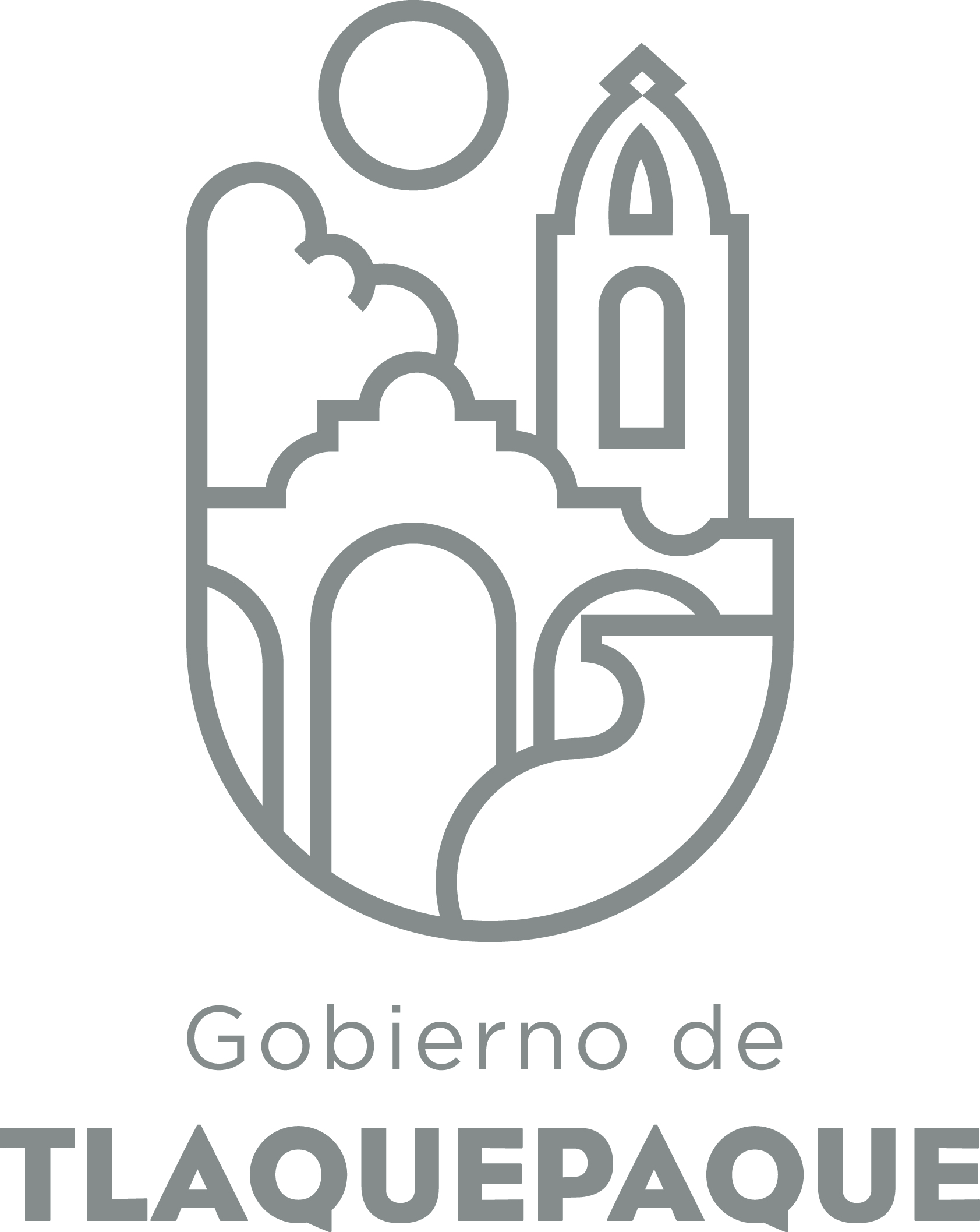 ANEXO 2: OPERACIÓN DE LA PROPUESTAElaborado por: DGPP / PP / PLVA)Nombre del programa/proyecto/servicio/campañaA)Nombre del programa/proyecto/servicio/campañaA)Nombre del programa/proyecto/servicio/campañaA)Nombre del programa/proyecto/servicio/campañaCampaña permanente para la prevención del delitoCampaña permanente para la prevención del delitoCampaña permanente para la prevención del delitoCampaña permanente para la prevención del delitoCampaña permanente para la prevención del delitoCampaña permanente para la prevención del delitoEjeEje5 - 35 - 3B) Dirección o Área ResponsableB) Dirección o Área ResponsableB) Dirección o Área ResponsableB) Dirección o Área ResponsablePREVENCION SOCIAL DEL DELITO.PREVENCION SOCIAL DEL DELITO.PREVENCION SOCIAL DEL DELITO.PREVENCION SOCIAL DEL DELITO.PREVENCION SOCIAL DEL DELITO.PREVENCION SOCIAL DEL DELITO.EstrategiaEstrategia5.4 – 5.9 – 3.65.4 – 5.9 – 3.6C)  Problemática que atiende la propuestaC)  Problemática que atiende la propuestaC)  Problemática que atiende la propuestaC)  Problemática que atiende la propuestaFomentar la reflexión y participación de niñas y niños de preescolar y primaria en ámbito escolar o comunitario para la adquisición de conductas y valores favorables a su seguridad y desarrollo psicosocial. Con la visión de tener niñas y niños más sensibles acerca de la importancia de la prevención de la violencia y la delincuencia.Fomentar la reflexión y participación de niñas y niños de preescolar y primaria en ámbito escolar o comunitario para la adquisición de conductas y valores favorables a su seguridad y desarrollo psicosocial. Con la visión de tener niñas y niños más sensibles acerca de la importancia de la prevención de la violencia y la delincuencia.Fomentar la reflexión y participación de niñas y niños de preescolar y primaria en ámbito escolar o comunitario para la adquisición de conductas y valores favorables a su seguridad y desarrollo psicosocial. Con la visión de tener niñas y niños más sensibles acerca de la importancia de la prevención de la violencia y la delincuencia.Fomentar la reflexión y participación de niñas y niños de preescolar y primaria en ámbito escolar o comunitario para la adquisición de conductas y valores favorables a su seguridad y desarrollo psicosocial. Con la visión de tener niñas y niños más sensibles acerca de la importancia de la prevención de la violencia y la delincuencia.Fomentar la reflexión y participación de niñas y niños de preescolar y primaria en ámbito escolar o comunitario para la adquisición de conductas y valores favorables a su seguridad y desarrollo psicosocial. Con la visión de tener niñas y niños más sensibles acerca de la importancia de la prevención de la violencia y la delincuencia.Fomentar la reflexión y participación de niñas y niños de preescolar y primaria en ámbito escolar o comunitario para la adquisición de conductas y valores favorables a su seguridad y desarrollo psicosocial. Con la visión de tener niñas y niños más sensibles acerca de la importancia de la prevención de la violencia y la delincuencia.Línea de AcciónLínea de Acción5.4.3 – 5.9.3 – 3.6.15.4.3 – 5.9.3 – 3.6.1C)  Problemática que atiende la propuestaC)  Problemática que atiende la propuestaC)  Problemática que atiende la propuestaC)  Problemática que atiende la propuestaFomentar la reflexión y participación de niñas y niños de preescolar y primaria en ámbito escolar o comunitario para la adquisición de conductas y valores favorables a su seguridad y desarrollo psicosocial. Con la visión de tener niñas y niños más sensibles acerca de la importancia de la prevención de la violencia y la delincuencia.Fomentar la reflexión y participación de niñas y niños de preescolar y primaria en ámbito escolar o comunitario para la adquisición de conductas y valores favorables a su seguridad y desarrollo psicosocial. Con la visión de tener niñas y niños más sensibles acerca de la importancia de la prevención de la violencia y la delincuencia.Fomentar la reflexión y participación de niñas y niños de preescolar y primaria en ámbito escolar o comunitario para la adquisición de conductas y valores favorables a su seguridad y desarrollo psicosocial. Con la visión de tener niñas y niños más sensibles acerca de la importancia de la prevención de la violencia y la delincuencia.Fomentar la reflexión y participación de niñas y niños de preescolar y primaria en ámbito escolar o comunitario para la adquisición de conductas y valores favorables a su seguridad y desarrollo psicosocial. Con la visión de tener niñas y niños más sensibles acerca de la importancia de la prevención de la violencia y la delincuencia.Fomentar la reflexión y participación de niñas y niños de preescolar y primaria en ámbito escolar o comunitario para la adquisición de conductas y valores favorables a su seguridad y desarrollo psicosocial. Con la visión de tener niñas y niños más sensibles acerca de la importancia de la prevención de la violencia y la delincuencia.Fomentar la reflexión y participación de niñas y niños de preescolar y primaria en ámbito escolar o comunitario para la adquisición de conductas y valores favorables a su seguridad y desarrollo psicosocial. Con la visión de tener niñas y niños más sensibles acerca de la importancia de la prevención de la violencia y la delincuencia.No. de PP EspecialNo. de PP EspecialD) Ubicación Geográfica / Cobertura  de ColoniasD) Ubicación Geográfica / Cobertura  de ColoniasD) Ubicación Geográfica / Cobertura  de ColoniasD) Ubicación Geográfica / Cobertura  de ColoniasTODO EL MUNICIPIO DE SAN PEDRO TLAQUEPAQUE.TODO EL MUNICIPIO DE SAN PEDRO TLAQUEPAQUE.TODO EL MUNICIPIO DE SAN PEDRO TLAQUEPAQUE.TODO EL MUNICIPIO DE SAN PEDRO TLAQUEPAQUE.TODO EL MUNICIPIO DE SAN PEDRO TLAQUEPAQUE.TODO EL MUNICIPIO DE SAN PEDRO TLAQUEPAQUE. Indicador ASE Indicador ASED) Ubicación Geográfica / Cobertura  de ColoniasD) Ubicación Geográfica / Cobertura  de ColoniasD) Ubicación Geográfica / Cobertura  de ColoniasD) Ubicación Geográfica / Cobertura  de ColoniasTODO EL MUNICIPIO DE SAN PEDRO TLAQUEPAQUE.TODO EL MUNICIPIO DE SAN PEDRO TLAQUEPAQUE.TODO EL MUNICIPIO DE SAN PEDRO TLAQUEPAQUE.TODO EL MUNICIPIO DE SAN PEDRO TLAQUEPAQUE.TODO EL MUNICIPIO DE SAN PEDRO TLAQUEPAQUE.TODO EL MUNICIPIO DE SAN PEDRO TLAQUEPAQUE.ZAPZAPE) Nombre del Enlace o ResponsableE) Nombre del Enlace o ResponsableE) Nombre del Enlace o ResponsableE) Nombre del Enlace o ResponsableMONICA LETICIA  CASTAÑEDA DE ANDAMONICA LETICIA  CASTAÑEDA DE ANDAMONICA LETICIA  CASTAÑEDA DE ANDAMONICA LETICIA  CASTAÑEDA DE ANDAMONICA LETICIA  CASTAÑEDA DE ANDAMONICA LETICIA  CASTAÑEDA DE ANDAVinc al PNDVinc al PNDF) Objetivo específicoF) Objetivo específicoF) Objetivo específicoF) Objetivo específicoFomentar la reflexión y participación de niños y niñas en ámbito escolar o comunitario para la adquisición de conductas y valores favorables a su seguridad y desarrollo psicosocial.Promover la participación y movilización en niños, niñas y adolescentes en sus comunidades, a fin de fomentar mayor empatía, cercanía y conocimiento de labores y programas de la policía preventiva municipal.Motivar a los niños y niñas al desarrollo físico, buen trato y apego familiar a través de actividades de recreación, cultura, deporte y uso adecuado del tiempo libre en el periodo vacacional de verano de 2017.Fomentar la reflexión y participación de niños y niñas en ámbito escolar o comunitario para la adquisición de conductas y valores favorables a su seguridad y desarrollo psicosocial.Promover la participación y movilización en niños, niñas y adolescentes en sus comunidades, a fin de fomentar mayor empatía, cercanía y conocimiento de labores y programas de la policía preventiva municipal.Motivar a los niños y niñas al desarrollo físico, buen trato y apego familiar a través de actividades de recreación, cultura, deporte y uso adecuado del tiempo libre en el periodo vacacional de verano de 2017.Fomentar la reflexión y participación de niños y niñas en ámbito escolar o comunitario para la adquisición de conductas y valores favorables a su seguridad y desarrollo psicosocial.Promover la participación y movilización en niños, niñas y adolescentes en sus comunidades, a fin de fomentar mayor empatía, cercanía y conocimiento de labores y programas de la policía preventiva municipal.Motivar a los niños y niñas al desarrollo físico, buen trato y apego familiar a través de actividades de recreación, cultura, deporte y uso adecuado del tiempo libre en el periodo vacacional de verano de 2017.Fomentar la reflexión y participación de niños y niñas en ámbito escolar o comunitario para la adquisición de conductas y valores favorables a su seguridad y desarrollo psicosocial.Promover la participación y movilización en niños, niñas y adolescentes en sus comunidades, a fin de fomentar mayor empatía, cercanía y conocimiento de labores y programas de la policía preventiva municipal.Motivar a los niños y niñas al desarrollo físico, buen trato y apego familiar a través de actividades de recreación, cultura, deporte y uso adecuado del tiempo libre en el periodo vacacional de verano de 2017.Fomentar la reflexión y participación de niños y niñas en ámbito escolar o comunitario para la adquisición de conductas y valores favorables a su seguridad y desarrollo psicosocial.Promover la participación y movilización en niños, niñas y adolescentes en sus comunidades, a fin de fomentar mayor empatía, cercanía y conocimiento de labores y programas de la policía preventiva municipal.Motivar a los niños y niñas al desarrollo físico, buen trato y apego familiar a través de actividades de recreación, cultura, deporte y uso adecuado del tiempo libre en el periodo vacacional de verano de 2017.Fomentar la reflexión y participación de niños y niñas en ámbito escolar o comunitario para la adquisición de conductas y valores favorables a su seguridad y desarrollo psicosocial.Promover la participación y movilización en niños, niñas y adolescentes en sus comunidades, a fin de fomentar mayor empatía, cercanía y conocimiento de labores y programas de la policía preventiva municipal.Motivar a los niños y niñas al desarrollo físico, buen trato y apego familiar a través de actividades de recreación, cultura, deporte y uso adecuado del tiempo libre en el periodo vacacional de verano de 2017.Vinc al PEDVinc al PEDF) Objetivo específicoF) Objetivo específicoF) Objetivo específicoF) Objetivo específicoFomentar la reflexión y participación de niños y niñas en ámbito escolar o comunitario para la adquisición de conductas y valores favorables a su seguridad y desarrollo psicosocial.Promover la participación y movilización en niños, niñas y adolescentes en sus comunidades, a fin de fomentar mayor empatía, cercanía y conocimiento de labores y programas de la policía preventiva municipal.Motivar a los niños y niñas al desarrollo físico, buen trato y apego familiar a través de actividades de recreación, cultura, deporte y uso adecuado del tiempo libre en el periodo vacacional de verano de 2017.Fomentar la reflexión y participación de niños y niñas en ámbito escolar o comunitario para la adquisición de conductas y valores favorables a su seguridad y desarrollo psicosocial.Promover la participación y movilización en niños, niñas y adolescentes en sus comunidades, a fin de fomentar mayor empatía, cercanía y conocimiento de labores y programas de la policía preventiva municipal.Motivar a los niños y niñas al desarrollo físico, buen trato y apego familiar a través de actividades de recreación, cultura, deporte y uso adecuado del tiempo libre en el periodo vacacional de verano de 2017.Fomentar la reflexión y participación de niños y niñas en ámbito escolar o comunitario para la adquisición de conductas y valores favorables a su seguridad y desarrollo psicosocial.Promover la participación y movilización en niños, niñas y adolescentes en sus comunidades, a fin de fomentar mayor empatía, cercanía y conocimiento de labores y programas de la policía preventiva municipal.Motivar a los niños y niñas al desarrollo físico, buen trato y apego familiar a través de actividades de recreación, cultura, deporte y uso adecuado del tiempo libre en el periodo vacacional de verano de 2017.Fomentar la reflexión y participación de niños y niñas en ámbito escolar o comunitario para la adquisición de conductas y valores favorables a su seguridad y desarrollo psicosocial.Promover la participación y movilización en niños, niñas y adolescentes en sus comunidades, a fin de fomentar mayor empatía, cercanía y conocimiento de labores y programas de la policía preventiva municipal.Motivar a los niños y niñas al desarrollo físico, buen trato y apego familiar a través de actividades de recreación, cultura, deporte y uso adecuado del tiempo libre en el periodo vacacional de verano de 2017.Fomentar la reflexión y participación de niños y niñas en ámbito escolar o comunitario para la adquisición de conductas y valores favorables a su seguridad y desarrollo psicosocial.Promover la participación y movilización en niños, niñas y adolescentes en sus comunidades, a fin de fomentar mayor empatía, cercanía y conocimiento de labores y programas de la policía preventiva municipal.Motivar a los niños y niñas al desarrollo físico, buen trato y apego familiar a través de actividades de recreación, cultura, deporte y uso adecuado del tiempo libre en el periodo vacacional de verano de 2017.Fomentar la reflexión y participación de niños y niñas en ámbito escolar o comunitario para la adquisición de conductas y valores favorables a su seguridad y desarrollo psicosocial.Promover la participación y movilización en niños, niñas y adolescentes en sus comunidades, a fin de fomentar mayor empatía, cercanía y conocimiento de labores y programas de la policía preventiva municipal.Motivar a los niños y niñas al desarrollo físico, buen trato y apego familiar a través de actividades de recreación, cultura, deporte y uso adecuado del tiempo libre en el periodo vacacional de verano de 2017.Vinc al PMetDVinc al PMetDG) Perfil de la población atendida o beneficiarios.G) Perfil de la población atendida o beneficiarios.G) Perfil de la población atendida o beneficiarios.G) Perfil de la población atendida o beneficiarios.Niños y niñas del Municipio de San Pedro Tlaquepaque.Niños y niñas del Municipio de San Pedro Tlaquepaque.Niños y niñas del Municipio de San Pedro Tlaquepaque.Niños y niñas del Municipio de San Pedro Tlaquepaque.Niños y niñas del Municipio de San Pedro Tlaquepaque.Niños y niñas del Municipio de San Pedro Tlaquepaque.Niños y niñas del Municipio de San Pedro Tlaquepaque.Niños y niñas del Municipio de San Pedro Tlaquepaque.Niños y niñas del Municipio de San Pedro Tlaquepaque.Niños y niñas del Municipio de San Pedro Tlaquepaque.H) Tipo de propuestaH) Tipo de propuestaH) Tipo de propuestaH) Tipo de propuestaH) Tipo de propuestaJ) No de BeneficiariosJ) No de BeneficiariosK) Fecha de InicioK) Fecha de InicioK) Fecha de InicioFecha de CierreFecha de CierreFecha de CierreFecha de CierreProgramaCampañaServicioProyectoProyectoHombresMujeres01 de Enero del 201701 de Enero del 201701 de Enero del 201731 de Diciembre del 201731 de Diciembre del 201731 de Diciembre del 201731 de Diciembre del 2017XXXFedEdoMpioxxxxI) Monto total estimadoI) Monto total estimadoI) Monto total estimadoFuente de financiamientoFuente de financiamientoXA)Actividades a realizar para la obtención del producto esperado Procesos grupales para niños y niñas de nivel preescolar, primaria y grupos de las comunidades del municipio de San Pedro Tlaquepaque.Eventos comunitariosCurso de veranoProcesos grupales para niños y niñas de nivel preescolar, primaria y grupos de las comunidades del municipio de San Pedro Tlaquepaque.Eventos comunitariosCurso de veranoProcesos grupales para niños y niñas de nivel preescolar, primaria y grupos de las comunidades del municipio de San Pedro Tlaquepaque.Eventos comunitariosCurso de veranoProcesos grupales para niños y niñas de nivel preescolar, primaria y grupos de las comunidades del municipio de San Pedro Tlaquepaque.Eventos comunitariosCurso de veranoProcesos grupales para niños y niñas de nivel preescolar, primaria y grupos de las comunidades del municipio de San Pedro Tlaquepaque.Eventos comunitariosCurso de veranoProcesos grupales para niños y niñas de nivel preescolar, primaria y grupos de las comunidades del municipio de San Pedro Tlaquepaque.Eventos comunitariosCurso de veranoProcesos grupales para niños y niñas de nivel preescolar, primaria y grupos de las comunidades del municipio de San Pedro Tlaquepaque.Eventos comunitariosCurso de veranoProcesos grupales para niños y niñas de nivel preescolar, primaria y grupos de las comunidades del municipio de San Pedro Tlaquepaque.Eventos comunitariosCurso de veranoProcesos grupales para niños y niñas de nivel preescolar, primaria y grupos de las comunidades del municipio de San Pedro Tlaquepaque.Eventos comunitariosCurso de veranoProcesos grupales para niños y niñas de nivel preescolar, primaria y grupos de las comunidades del municipio de San Pedro Tlaquepaque.Eventos comunitariosCurso de veranoProcesos grupales para niños y niñas de nivel preescolar, primaria y grupos de las comunidades del municipio de San Pedro Tlaquepaque.Eventos comunitariosCurso de veranoProcesos grupales para niños y niñas de nivel preescolar, primaria y grupos de las comunidades del municipio de San Pedro Tlaquepaque.Eventos comunitariosCurso de veranoProcesos grupales para niños y niñas de nivel preescolar, primaria y grupos de las comunidades del municipio de San Pedro Tlaquepaque.Eventos comunitariosCurso de veranoProcesos grupales para niños y niñas de nivel preescolar, primaria y grupos de las comunidades del municipio de San Pedro Tlaquepaque.Eventos comunitariosCurso de veranoB) Principal producto esperado (base para el establecimiento de metas)Niños y Niñas del municipio sensibilizados sobre situaciones de riesgo y formas de participar en la seguridad personal, sus derechos y desarrollo de su comunidad, así como para establecer vínculos  con personal de la policía municipal y contar con redes de apoyo.Niños y Niñas del municipio sensibilizados sobre situaciones de riesgo y formas de participar en la seguridad personal, sus derechos y desarrollo de su comunidad, así como para establecer vínculos  con personal de la policía municipal y contar con redes de apoyo.Niños y Niñas del municipio sensibilizados sobre situaciones de riesgo y formas de participar en la seguridad personal, sus derechos y desarrollo de su comunidad, así como para establecer vínculos  con personal de la policía municipal y contar con redes de apoyo.Niños y Niñas del municipio sensibilizados sobre situaciones de riesgo y formas de participar en la seguridad personal, sus derechos y desarrollo de su comunidad, así como para establecer vínculos  con personal de la policía municipal y contar con redes de apoyo.Niños y Niñas del municipio sensibilizados sobre situaciones de riesgo y formas de participar en la seguridad personal, sus derechos y desarrollo de su comunidad, así como para establecer vínculos  con personal de la policía municipal y contar con redes de apoyo.Niños y Niñas del municipio sensibilizados sobre situaciones de riesgo y formas de participar en la seguridad personal, sus derechos y desarrollo de su comunidad, así como para establecer vínculos  con personal de la policía municipal y contar con redes de apoyo.Niños y Niñas del municipio sensibilizados sobre situaciones de riesgo y formas de participar en la seguridad personal, sus derechos y desarrollo de su comunidad, así como para establecer vínculos  con personal de la policía municipal y contar con redes de apoyo.Niños y Niñas del municipio sensibilizados sobre situaciones de riesgo y formas de participar en la seguridad personal, sus derechos y desarrollo de su comunidad, así como para establecer vínculos  con personal de la policía municipal y contar con redes de apoyo.Niños y Niñas del municipio sensibilizados sobre situaciones de riesgo y formas de participar en la seguridad personal, sus derechos y desarrollo de su comunidad, así como para establecer vínculos  con personal de la policía municipal y contar con redes de apoyo.Niños y Niñas del municipio sensibilizados sobre situaciones de riesgo y formas de participar en la seguridad personal, sus derechos y desarrollo de su comunidad, así como para establecer vínculos  con personal de la policía municipal y contar con redes de apoyo.Niños y Niñas del municipio sensibilizados sobre situaciones de riesgo y formas de participar en la seguridad personal, sus derechos y desarrollo de su comunidad, así como para establecer vínculos  con personal de la policía municipal y contar con redes de apoyo.Niños y Niñas del municipio sensibilizados sobre situaciones de riesgo y formas de participar en la seguridad personal, sus derechos y desarrollo de su comunidad, así como para establecer vínculos  con personal de la policía municipal y contar con redes de apoyo.Niños y Niñas del municipio sensibilizados sobre situaciones de riesgo y formas de participar en la seguridad personal, sus derechos y desarrollo de su comunidad, así como para establecer vínculos  con personal de la policía municipal y contar con redes de apoyo.Niños y Niñas del municipio sensibilizados sobre situaciones de riesgo y formas de participar en la seguridad personal, sus derechos y desarrollo de su comunidad, así como para establecer vínculos  con personal de la policía municipal y contar con redes de apoyo.Indicador de Resultados vinculado al PMD según Línea de Acción Disminución del índice se inseguridad. Reducción del Índice de violencia contra las mujeres.Índice de delincuencia en relación a antes del programa.Disminución del índice se inseguridad. Reducción del Índice de violencia contra las mujeres.Índice de delincuencia en relación a antes del programa.Disminución del índice se inseguridad. Reducción del Índice de violencia contra las mujeres.Índice de delincuencia en relación a antes del programa.Disminución del índice se inseguridad. Reducción del Índice de violencia contra las mujeres.Índice de delincuencia en relación a antes del programa.Disminución del índice se inseguridad. Reducción del Índice de violencia contra las mujeres.Índice de delincuencia en relación a antes del programa.Disminución del índice se inseguridad. Reducción del Índice de violencia contra las mujeres.Índice de delincuencia en relación a antes del programa.Disminución del índice se inseguridad. Reducción del Índice de violencia contra las mujeres.Índice de delincuencia en relación a antes del programa.Disminución del índice se inseguridad. Reducción del Índice de violencia contra las mujeres.Índice de delincuencia en relación a antes del programa.Disminución del índice se inseguridad. Reducción del Índice de violencia contra las mujeres.Índice de delincuencia en relación a antes del programa.Disminución del índice se inseguridad. Reducción del Índice de violencia contra las mujeres.Índice de delincuencia en relación a antes del programa.Disminución del índice se inseguridad. Reducción del Índice de violencia contra las mujeres.Índice de delincuencia en relación a antes del programa.Disminución del índice se inseguridad. Reducción del Índice de violencia contra las mujeres.Índice de delincuencia en relación a antes del programa.Disminución del índice se inseguridad. Reducción del Índice de violencia contra las mujeres.Índice de delincuencia en relación a antes del programa.Disminución del índice se inseguridad. Reducción del Índice de violencia contra las mujeres.Índice de delincuencia en relación a antes del programa.Indicador vinculado a los Objetivos de Desarrollo Sostenible 4, 10, 16, 8, 94, 10, 16, 8, 94, 10, 16, 8, 94, 10, 16, 8, 94, 10, 16, 8, 94, 10, 16, 8, 94, 10, 16, 8, 94, 10, 16, 8, 94, 10, 16, 8, 94, 10, 16, 8, 94, 10, 16, 8, 94, 10, 16, 8, 94, 10, 16, 8, 94, 10, 16, 8, 9AlcanceCorto PlazoCorto PlazoCorto PlazoMediano PlazoMediano PlazoMediano PlazoMediano PlazoMediano PlazoMediano PlazoMediano PlazoLargo PlazoLargo PlazoLargo PlazoLargo PlazoAlcanceXXXXXXXXXXXC) Valor Inicial de la MetaValor final de la MetaValor final de la MetaValor final de la MetaValor final de la MetaValor final de la MetaValor final de la MetaNombre del indicadorNombre del indicadorNombre del indicadorNombre del indicadorNombre del indicadorFormula del indicadorFormula del indicadorFormula del indicador0 procesos con grupos0 Personas atendidas0 curso de verano480 procesos realizados6,000 Personas atendidas01  curso de verano concluido480 procesos realizados6,000 Personas atendidas01  curso de verano concluido480 procesos realizados6,000 Personas atendidas01  curso de verano concluido480 procesos realizados6,000 Personas atendidas01  curso de verano concluido480 procesos realizados6,000 Personas atendidas01  curso de verano concluido480 procesos realizados6,000 Personas atendidas01  curso de verano concluidoNúmero de Procesos realizadosNúmero de Personas AtendidasNúmero de Curso de verano realizados Número de Procesos realizadosNúmero de Personas AtendidasNúmero de Curso de verano realizados Número de Procesos realizadosNúmero de Personas AtendidasNúmero de Curso de verano realizados Número de Procesos realizadosNúmero de Personas AtendidasNúmero de Curso de verano realizados Número de Procesos realizadosNúmero de Personas AtendidasNúmero de Curso de verano realizados N/A.N/A.N/A.Clave de presupuesto determinada en Finanzas para la etiquetación de recursosClave de presupuesto determinada en Finanzas para la etiquetación de recursosClave de presupuesto determinada en Finanzas para la etiquetación de recursosClave de presupuesto determinada en Finanzas para la etiquetación de recursosClave de presupuesto determinada en Finanzas para la etiquetación de recursosClave de presupuesto determinada en Finanzas para la etiquetación de recursosClave de presupuesto determinada en Finanzas para la etiquetación de recursosCronograma Anual  de ActividadesCronograma Anual  de ActividadesCronograma Anual  de ActividadesCronograma Anual  de ActividadesCronograma Anual  de ActividadesCronograma Anual  de ActividadesCronograma Anual  de ActividadesCronograma Anual  de ActividadesCronograma Anual  de ActividadesCronograma Anual  de ActividadesCronograma Anual  de ActividadesCronograma Anual  de ActividadesCronograma Anual  de ActividadesCronograma Anual  de ActividadesCronograma Anual  de ActividadesD) Actividades a realizar para la obtención del producto esperado ENEFEBMARMARABRMAYMAYJUNJULAGSSEPOCTNOVDICProcesos con grupos en escuelas y comunidadesXXXXXXXXXXXXEventos en comunidadXXXXXXXXXXXCurso de veranoXX